2014年TI杯福建省大学生电子设计竞赛试题无线电源数字调谐超外差接收装置（D题）【本科组】一、设计任务设计并制作一个采用无线电源供电的低功耗装置，它是可以用键盘预置载波频率（频率范围10～10.5MHz），用MSP430单片机控制产生本振信号等，中频为465kHz的超外差接收装置。如图1所示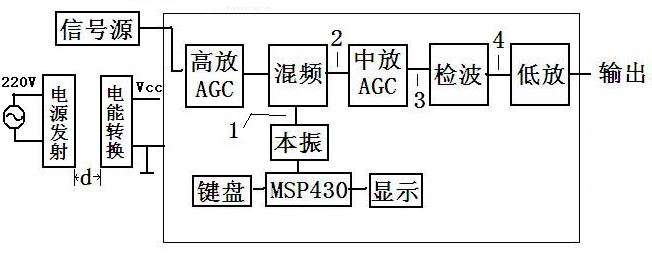 图1 装置结构框图图中的1、2、3、4为预留的测试点，d为两个电路之间的距离,d>2cm;示波器观察输出波形.二、设计要求1、基本要求 （1）设计一个无线电能传输电源，采用磁耦合方式，其空间间隔d大于2cm，传输介质为空气，为数字调谐超外差接收装置提供电源保证， （2）当用键盘输入载波频率，电路测试点1会自动产生比载波频率多一个中频的本振信号。（如键盘依次输入1、0、2、6、7五个数字键，则产生10267+465=10732 kHz的本振信号）（3）设计并制作一电路（包括高放AGC、混频、中放AGC），中频为465kHz，本振信号由(2)提供，输入信号由信号源提供。要求当输入单一频率的正弦波，由键盘输入该频率值（精确到kHz），则中频输出端口应输出465kHz正弦波的中频信号，当输入信号幅度变化40dB范围时，测试点3的幅度变化小于20dB。通带带宽不小于9KHz，当信号频率偏离载波10kHz时，中频信号幅值输出衰减10dB以上；（4）设计并制作一检波电路。当信号源输入信号为普通调幅波，其载波幅度40mV，调制信号在1kHz，调幅度Ma=30%的时，检波电路应不失真地检出其相应的正弦波调制信号。2、发挥部分（1）无线电能传输电源，其空间间隔d大于5cm，提供电源保证.（2）设计一个自动频率搜索电路，当信号源任意发生一个单频信号，能够自动产生相应正确的本振信号，并在显示器上显示信号源频率 （3）当信号源任意发生两路载波频率不同，载波幅度为40mV，调制信号分别为1kHz、2kHz调幅度Ma=30%的普通调幅波，能够自动搜索并产生相应正确的本振信号，在显示器上显示信号源载波频率，记录之，并可根据按键选择，自动地输出相应的调制信号。（4）其他创新。三、设计说明（1）不能使用收音机专用芯片和DDS、FPGA及其它嵌入式系统芯片。；（2）必须明显留下各种信号测试点，并在电路板上标出方便检测。四、评分标准 参赛注意事项（1）9月3日8:00竞赛正式开始。本科组参赛队只能在【本科组】题目中任选一题；高职高专组参赛队在【高职高专组】题目中任选一题，也可以选择【本科组】题目。（2）参赛队认真填写《登记表》内容，填写好的《登记表》交赛场巡视员暂时保存。（3）参赛者必须是有正式学籍的全日制在校本、专科学生，应出示能够证明参赛者学生身份的有效证件（如学生证）随时备查。（4）每队严格限制3人，开赛后不得中途更换队员。（5）竞赛期间，可使用各种图书资料和网络资源，但不得在学校指定竞赛场地外进行设计制作，不得以任何方式与他人交流，包括教师在内的非参赛队员必须迴避，对违纪参赛队取消评审资格。（6）9月6日20：00竞赛结束，上交设计报告、制作实物及《登记表》，由专人封存。项  目满分设计报告设计与总结报告：方案比较、设计与论证，理论分析与计算，电路图及有关设计文件，测试方法与仪器，测试数据及测试结果分析。20分基本要求完成基本要求（1）项20分基本要求完成基本要求（2）项10分基本要求完成基本要求（3）项15分基本要求完成基本要求（4）项5分基本要求总分50分发挥部分完成发挥部分第（1）项10发挥部分完成发挥部分第（2）项15发挥部分完成发挥部分第（3）项20发挥部分其他5发挥部分总分50分